KATECHEZABOŻE CIAŁOKOCHANIDZISIEJSZE ZAJĘCIA ZNAJDZIECIE KLIKAJĄC W LINK:BOŻE CIAŁOPo wykonaniu wszystkich poleceń zachęcamy do wykonania zadań  w katechizmie:Zapraszamy Was również na procesję Bożego Ciała oraz w dni oktawy do kościoła.Dziewczynki – przygotujcie kwiaty do sypania Panu Jezusowi. Zrobicie z nich piękny dywan, po którym Pan Jezus będzie szedł odwiedzając nasze domy, ulice, naszą miejscowość. Chłopcy – Wy będziecie małymi ministrantami Pana Jezusa. Ubierzcie komeżki, przygotujcie dzwonki. Gdy będziecie nimi dzwonić na procesji, to w ten sposób ogłosicie wszystkim wokół: „Uwaga! Jest z nami Pan Jezus! Powitajcie Go, zaproście do Waszych domów!” Pamiętamy o modlitwie w Waszej intencji, Pozdrawiamy serdecznie:p. Marzenkaks. Zbigniew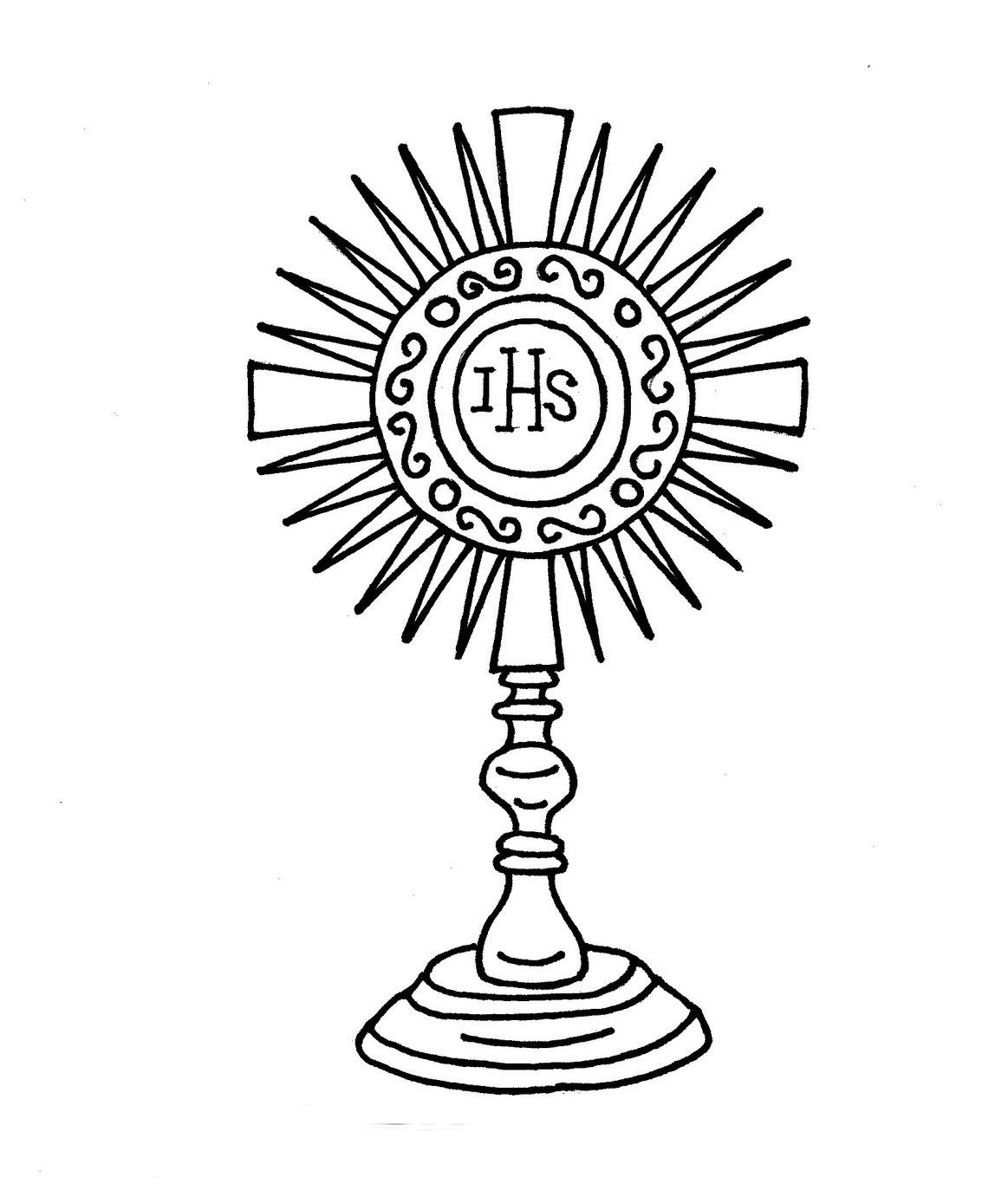 Krasnoludki, Misie – kolorowanka: monstrancja (poniżej)Sówki, Smerfy – katecheza 57Kaczuszki, Wiewiórki – katecheza 59Biedronki, Jeżyki – katecheza 52